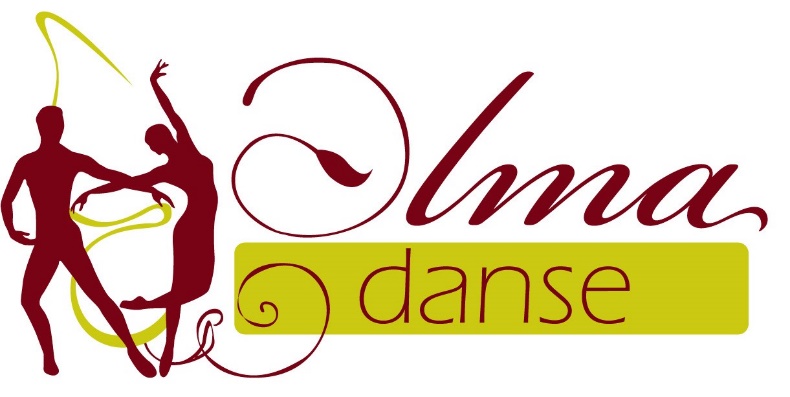 Inscription au stage Alma Danse du 16 Décembre 2018.Nom : _ _ _ _ _ _ _ _ _ _ _ _ _ _ _ _ 	Prénom : _ _ _ _ _ _ _ _ _ _ _ _ _ _ _ _ _ _ _ _ _ _Email : _ _ _ _ _ _ _ _ _ _ _ _ _ _ _ _ _ _ _ _ _ _ _ _ _ _ _ _ _ _ _ _ _ _ _ _ _ _ _ _ _ _ _ _ Téléphone : _ _ _ _ _ _ _ _ _ _ _ _ _ _ _ _ _ _ _ _ _ _ _ _ _ _ _ _ _ _ _ _ _ _ _ _ _ _ _ _ _Adhérent Alma Danse 		non-adhérent 	Contenu : stage le dimanche 16 Décembre de 15h à 17h00 en vue d’acquérir des bases en musicalité Salsa et bachata. Notions de rythme, tempo, timing sur le 1 et sur le 2 ; rythme de certains instruments importants de la salsa, de la bachata.Tarifs.Adhérents : 15€Non-adhérents : 18€Je paie un montant de _ _ _ _ _ _ _ _ _ _ euros en : chèque 		espèces 	à l’ordre de « Alma Danse ».Adresse Alma Danse : 51 B rue des Ponts-de-Cé, 49000 ANGERS.